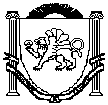 АДМИНИСТРАЦИЯЗуйского сельского поселенияБелогорского районаРеспублики КрымП О С Т А Н О В Л Е Н И ЕВ соответствии с Федеральным законом Российской Федерации от 14 марта 1995 года № 33-ФЗ «Об особо охраняемых природных территориях», Федеральным законом от 10 января 2002 года № 7-ФЗ «Об охране окружающей среды», Федеральным законом от 6 октября 2003 года № 131-ФЗ «Об общих принципах организации местного самоуправления в Российской Федерации», Порядком создания, использования и охраны особо охраняемых природных территорий местного значения в муниципальном образовании Зуйское сельское поселение Белогорского района Республики Крым, утвержденным решением 41 сессии 1–го созыва Зуйского сельского совета от 10.10.2017 № 412, руководствуясь Уставом муниципального образования Зуйское сельское поселение Белогорского района Республики Крым, Администрация Зуйского сельского поселения Белогорского района Республики Крымп о с т а н о в л я е т:1. Внести изменения в постановление Администрации Зуйского сельского поселения от 14.08.2019 г. № 117 «О создании особо охраняемой природной территории местного значения в Зуйском сельском поселении»1.1. п 1 изложить в новой редакции следующего содержания:«1. Создать особо охраняемую природную территорию местного значения – природная территория местного значения «Пещера «Таврида» площадью 18962 кв.м.»1.2. п. 2 изложить в новой редакции следующего содержания:«2. Установить границы особо охраняемой природной территории местного значения – природная территория местного значения «Пещера «Таврида» согласно приложению № 1».2. Приложение 1 к постановление от 14.08.2019 № 117 изложить в новой редакции.3. В пункте 1.3. Положения о природной территории местного значения «Пещера Таврида» цифры «713» заменить цифрами «18962».3. Опубликовать настоящее постановление на «Портале Правительства Республики Крым» в информационно-телекоммуникационной сети «Интернет», (раздел муниципальные образования Белогорского района), обнародовать настоящее постановление путем размещения на информационном стенде в административном здании Зуйского сельского поселения.4. Постановление вступает в силу со дня его обнародования.5. Контроль за исполнением настоящего постановления оставляю за собой.Председатель Зуйского сельского совета –глава администрации Зуйского сельского поселения				А. А. ЛахинСОГЛАСОВАНО:Ознакомлены:М.И. МенчикВедущий специалист сектора по правовым (юридическим) вопросам, делопроизводству, контролю и обращениям гражданПриложение № 1 к постановлению 14.08.2019 от года               № 117(в редакции постановления Администрации от 13.03.2020 года №80)Границы особо охраняемой природной территории местного значения – природная территория местного значения «Пещера «Таврида» Зуйского сельского поселения Белогорского района Республики Крым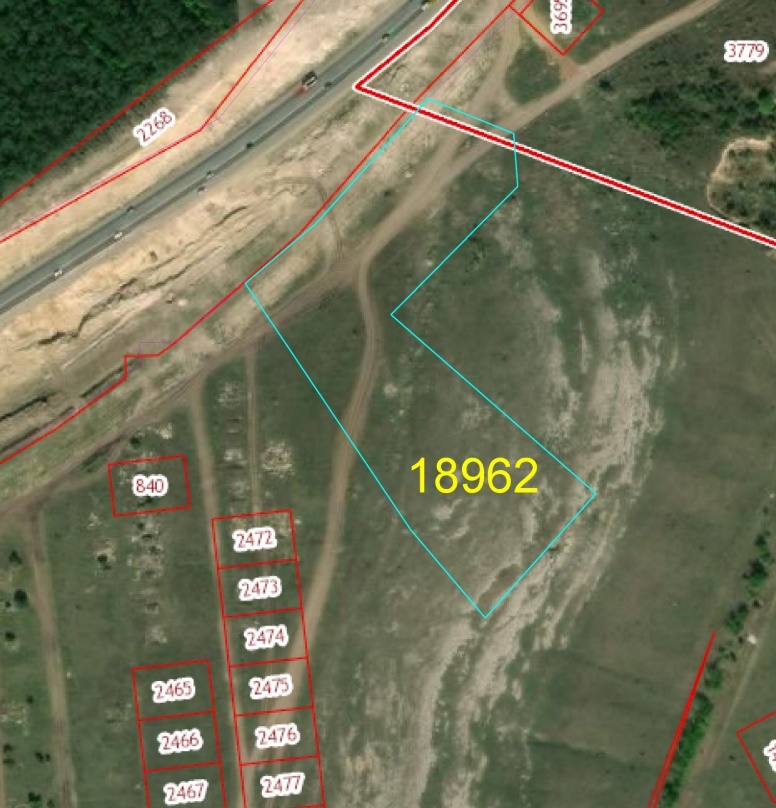 Общая площадь особо охраняемой природной территории (далее – ООПТ) – природная территория местного значения «Пещера «Таврида» – 1,8962 га.Сведения о характерных точках границ ООПТ местного значения – природная территория местного значения «Пещера «Таврида»:Система координат СК-63, система высот - Балтийская, 1977 г.13 марта 2020 годапгт. Зуя № 80О внесении изменений в постановление Администрации Зуйского сельского поселения от 14.08.2019 г. № 117 «О создании особо охраняемой природной территории местного значения в Зуйском сельском поселении»Заместитель главы АдминистрацииЕ.А. РыбоваловЗаведующий сектором по вопросам муниципального имущества, землеустройства и территориального планированияС.В. КириленкоЗаведующий сектором по правовым (юридическим) вопросам, делопроизводству, контролю и обращениям гражданМ.Р. МеметоваВедущий специалист сектора по вопросам муниципального имущества, землеустройства и территориального планированияЛ.С. Семерунь№XYДлинаУголВнутренний14 981 389,495 204 328,5967,24041°56'16"179°59'19"24 981 439,515 204 373,5346,75112°02'01"109°54'15"34 981 421,975 204 416,8726,96175°51'08"116°10'52"44 981 395,085 204 418,8291,21224°34'09"131°16'59"54 981 330,105 204 354,81137,60131°05'55"273°28'14"64 981 239,655 204 458,5084,33221°38'23"089°27'32"74 981 176,635 204 402,4758,72319°45'35"081°52'48"84 981 221,455 204 364,54150,09326°07'06"173°38'29"94 981 346,055 204 280,8747,25049°48'28"096°18'38"104 981 376,545 204 316,9617,41041°55'34"187°52'54"727,561440°00'00"